Конспект пробного урока по математикеТема урока: Формулы корней квадратного уравненияКласс: 8Цель урока:  закрепление умений решать квадратные уравнения с помощью формул корней квадратного уравнения.Задачи урока: закреплять умения решать квадратные уравнения с помощью формул;учиться определять количество корней квадратного уравнения в зависимости от знака дискриминанта.организовать деятельность для развития способностей опознавать, анализировать, сопоставлять факты, делать выводы.создать условия для воспитания активности, умения общаться и сотрудничать. Тип урока: урок закрепления  изученного материала.Оборудование: картинки с изображениями математиковраздаточный материал "Алгоритм решения квадратного уравнения"Формы работы учащихся на уроке: индивидуальная, фронтальная.Структура урока:1. Организационный момент ( 1 мин)2. Устная работа ( 7 мин)3. Проверка домашнего задания (5 мин)4. Закрепление изученного материала ( 20 мин) 5. Странички истории ( 4 мин) 6. Самостоятельная работа ( 2 мин) 7. Домашнее задание ( 1 мин) 8. Итог урока ( 5 мин)Ход урока1. Организационный моментРебята! Сегодня тема урока: "Формула корней квадратного уравнения". Цель урока: закрепление умений решать квадратное уравнение с помощью формулы; определять количество корней квадратного уравнения в зависимости от знака дискриминанта.2. Устная работаА) Ответьте на вопросы:1. Какое уравнение называется квадратным?2. Какое квадратное уравнение называется неполным?3. Какое квадратное уравнение называется приведенным?4. Что значит решить квадратное уравнение?5. Сколько корней может иметь квадратное уравнение? Б) 1. Назовите вид данного уравнения.2. Назовите его коэффициенты.(12, 72, 108)В) Устно решите уравнения: 3. Проверка домашнего задания (карточки)4. Закрепление изученного материала - Вспомните алгоритм решения квадратного уравнения (вывешивается на доску)Алгоритм решения квадратного уравнения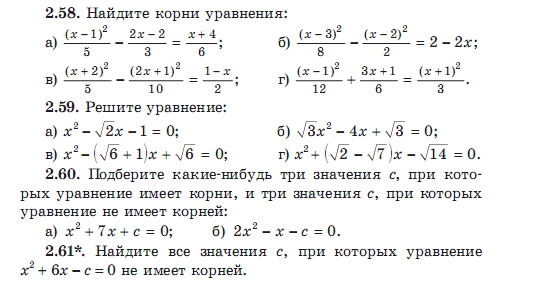 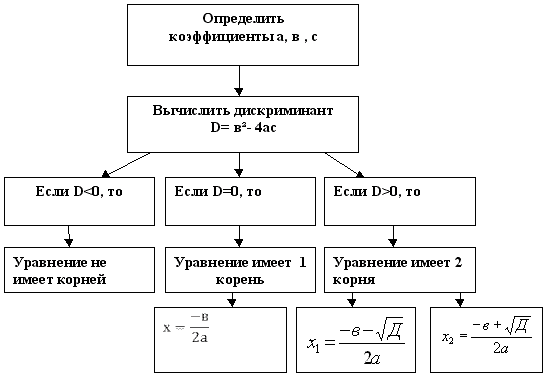 - работа с учебником (№ 2.58 (а,в – I в.,  б, г - II в.), № 2.59 (а – I в., б - II в.), № 2.61)- решите уравненияРешение у доски 14 -5х - =0 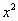 1 ряд 2- 5х +2=0 ( у доски)2 ряд -8х - 84=0 (у доски) 3 ряд 0,8-4х + 5 =0 (у доски)Из ответов составьте фамилию французского математика 2; - 7 Т 0,5; 2 В 2,5 Е 14; -6 И5. Странички истории 1. Франсуа Виет (1540-1603) Знаменитый французский ученый. Он впервые установил зависимость между корнями и коэффициентами квадратного уравнения. ( С этим ученым и его теоремой основанной на зависимости между корнями и коэффициентами квадратного уравнения мы познакомимся в среду)2. Бхаскара Агарья (1114-1185) Индийский математик и астроном. Занимался вопросами алгебры, тригонометрии, геометрии и комбинаторики. В его трудах можно найти одну из старейших задач (которую мы сегодня попробуем решить), которая решается с помощью квадратного уравнения.3. Кристиан Вольф Впервые ввёл термин "квадратное уравнение". Кристиан Вольф знаменитый немецкий философ.4. Сильвестр Джеймс Джозеф английский математик. Он ввёл термин "дискриминант".6. Самостоятельная работа- Решите самостоятельно и проверьте свое решение (ответы появятся на доске)7. Итоги урока   Какие слова зашифрованы? ТаиимдкисрннНиваренуеФэкоцинетифЕрокньЧто общего у этих слов?Какое задание на уроке Вам понравился больше?Каков алгоритм решения квадратного уравнения?7. Домашнее задание:  № 2.72 – 2.74- оценивание учащихсяОценка за урок               ___________________     Учитель математики     _____________________    Баранова Е. В.3 декабряКлассная работа1.Устная работа1. Назовите вид данного уравнения.2. Назовите его коэффициенты.3. Устно решите уравнения: 2. Работа с учебником (№ 2.58 (а,в – I в.,  б, г - II в.), № 2.59 (в – I в., г  - II в.), № 2.61 на «10»)3. Решите уравненияРешение у доски 14 -5х - =0 1 ряд 2- 5х +2=0 ( у доски)2 ряд -8х - 84=0 (у доски) 3 ряд 0,8-4х + 5 =0 (у доски)5. Самостоятельная работа3 декабряКлассная работа1.Устная работа1. Назовите вид данного уравнения.2. Назовите его коэффициенты.3. Устно решите уравнения: 2. Работа с учебником (№ 2.58 (а,в – I в.,  б, г - II в.), № 2.59 (в – I в., г  - II в.), № 2.61 на «10»)3. Решите уравненияРешение у доски 14 -5х - =0 1 ряд 2- 5х +2=0 ( у доски)2 ряд -8х - 84=0 (у доски) 3 ряд 0,8-4х + 5 =0 (у доски)5. Самостоятельная работа2; - 7    Т 0,5; 2    В 2,5     Е 14; -6   ИКристиан Вольф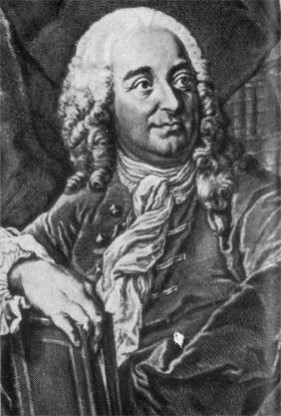 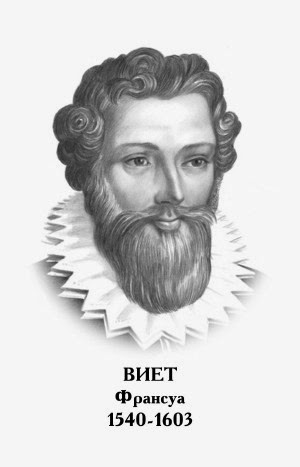 Франсуа ВиетСильвестр Джеймс Джозеф 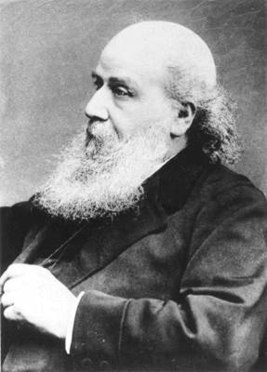 5х2-15х=0 (0; 3)49х-х2=0 (0; 49)5х2-20=0 (-2; 2)3х2-18=0 ()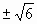 х2+25=0 (нет корней)1 вариант      2 вариант7-5х=6=0      9-12х+4=02+х-3=0       3+2х+5=05х2-15х=0 49х-х2=0 5х2-20=0 х2+25=0 1 вариант                        2 вариант4-5х-6=0                        9-12х+4=02+х-3=0                        3+2х- 5=05х2-15х=0 49х-х2=0 5х2-20=0 х2+25=0 1 вариант                        2 вариант4-5х-6=0                        9-12х+4=02+х-3=0                        3+2х- 5=0I вариантФамилия и имя____________________________________Фамилия и имя____________________________________Фамилия и имя____________________________________Фамилия и имя____________________________________Фамилия и имя____________________________________Фамилия и имя____________________________________УравнениеУравнениеD=b² - 4асКол-вокорнейполноенеполноеприведён-ноех² +5х - 6=0х² +5х - 6=0   D= −х² +х+3=0−х² +х+3=0   D= 3х² +3х =03х² +3х =0   D= I вариантФамилия и имя____________________________________Фамилия и имя____________________________________Фамилия и имя____________________________________Фамилия и имя____________________________________Фамилия и имя____________________________________Фамилия и имя____________________________________УравнениеУравнениеD=b² - 4асКол-вокорнейполноенеполноеприведён-ноех² +5х - 6=0х² +5х - 6=0   D= −х² +х+3=0−х² +х+3=0   D= 3х² +3х =03х² +3х =0   D= II вариантII вариантФамилия и имя____________________________________Фамилия и имя____________________________________Фамилия и имя____________________________________Фамилия и имя____________________________________Фамилия и имя____________________________________УравнениеУравнениеD=b² - 4асКол-вокорнейполноенеполноеприведён-ноех² - 5х + 6=0х² - 5х + 6=0   D= 3х² +х=43х² +х=4   D= 3х² +2х =03х² +2х =0   D=II вариантII вариантФамилия и имя____________________________________Фамилия и имя____________________________________Фамилия и имя____________________________________Фамилия и имя____________________________________Фамилия и имя____________________________________УравнениеУравнениеD=b² - 4асКол-вокорнейполноенеполноеприведён-ноех² - 5х + 6=0х² - 5х + 6=0   D= 3х² +х=43х² +х=4   D= 3х² +2х =03х² +2х =0   D=I вариантФамилия и имя____________________________________Фамилия и имя____________________________________Фамилия и имя____________________________________Фамилия и имя____________________________________Фамилия и имя____________________________________Фамилия и имя____________________________________УравнениеУравнениеD=b² - 4асКол-вокорнейполноенеполноеприведён-ноех² +5х - 6=0х² +5х - 6=0   D= −х² +х+3=0−х² +х+3=0   D= 3х² +3х =03х² +3х =0   D= I вариантФамилия и имя____________________________________Фамилия и имя____________________________________Фамилия и имя____________________________________Фамилия и имя____________________________________Фамилия и имя____________________________________Фамилия и имя____________________________________УравнениеУравнениеD=b² - 4асКол-вокорнейполноенеполноеприведён-ноех² +5х - 6=0х² +5х - 6=0   D= −х² +х+3=0−х² +х+3=0   D= 3х² +3х =03х² +3х =0   D= II вариантII вариантФамилия и имя____________________________________Фамилия и имя____________________________________Фамилия и имя____________________________________Фамилия и имя____________________________________Фамилия и имя____________________________________УравнениеУравнениеD=b² - 4асКол-вокорнейполноенеполноеприведён-ноех² - 5х + 6=0х² - 5х + 6=0   D= 3х² +х=43х² +х=4   D= 3х² +2х =03х² +2х =0   D=II вариантII вариантФамилия и имя____________________________________Фамилия и имя____________________________________Фамилия и имя____________________________________Фамилия и имя____________________________________Фамилия и имя____________________________________УравнениеУравнениеD=b² - 4асКол-вокорнейполноенеполноеприведён-ноех² - 5х + 6=0х² - 5х + 6=0   D= 3х² +х=43х² +х=4   D= 3х² +2х =03х² +2х =0   D=